Об установлении нормативов финансирования  на выполнение муниципальных  услуг по реализации дополнительных общеобразовательных программ по МАОУ ДО ДЮЦ на 2017  годНа основании Постановления администрации Земетчинского района Пензенской области №504-п от 26.10.2015г. «О порядке формирования муниципального задания на оказание муниципальных услуг (выполнение работ) в отношении муниципальных учреждений Земетчинского района Пензенской области и финансового обеспечения выполнения муниципального задания» приказываю:1.Установить норматив финансирования  на выполнение муниципальных  услуг за счет средств бюджета муниципального образования Земетчинского района по видам направленности:          Образовательная программа дополнительного образования военно-            патриотической   направленности  - 57,57 руб. на  один человека-час.               Образовательная программа дополнительного образования физкультурно-спортивной направленности –81,66 руб. на  один человека-час.                     Образовательная программа дополнительного образования художественной  направленности -  56,52 руб. на  один человека-час.                     Образовательная программа дополнительного образования социально-педагогической  направленности -  59,25 руб. на  один человека-час.           	2. Контроль за исполнением настоящего  приказа оставляю за собой. И.о. начальника отдела образования                                    Доронцева Т.Н.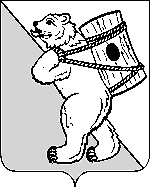 ОТДЕЛ ОБРАЗОВАНИЯадминистрации Земетчинского районаПензенской области  ПРИКАЗОТДЕЛ ОБРАЗОВАНИЯадминистрации Земетчинского районаПензенской области  ПРИКАЗОТДЕЛ ОБРАЗОВАНИЯадминистрации Земетчинского районаПензенской области  ПРИКАЗОТДЕЛ ОБРАЗОВАНИЯадминистрации Земетчинского районаПензенской области  ПРИКАЗ26.12.2016г.№ 238б